Name: ____________________________________________________________________APUSH Review: Video #12: Events Leading To The American Revolution (Key Concept 3.1, II, A-C, 3.2, B)British Attempts To Assert Imperial AuthorityQuick Recap:After the 7 Years’ War, Britain was in _________________Britain sought to limit colonial expansion________________________________________________________British Taxes On ColoniesStamp Act (1765):Tax on __________ commonly used goods - ___________________________________, playing cards, etc.Colonists responded with…Stamp Act ___________________________:Colonial boycotts of Stamp Act_____________________________________ tax collectorsBritain ____________________ the Stamp ActTownshend Acts (1767):Taxes on _____________________________________________________ ________________________________________________________________After colonial boycotts, all but the tax on tea was ________________________________________________Tea Act (1773):Britain sought to bail out the British East India CompanyTea was _________________ than smuggled tea, but colonists opposed it due to “___________________________________________ _______________________________________________________________”Led to….Boston Tea Party (1773):_____________________________________ dressed as Natives and threw tea into the Boston HarborBritain responded with…..The Coercive (Intolerable) Acts:Closed the Port of ______________ until damages were paidLed to the colonists forming the…1st Continental _________________________________:Sought to redress grievances, go back to __________________ ___________________How Did Colonists Justify Their Resistance To The British?Rights of British subjects:Rejected “_______________________________________________” - idea that Parliament acted in the best interests of all British subjectsRights of the individual:Taxation, writs of assistanceWhat are writs of assistance? __________________ ____________________________________________________________________________________________________________________________________________________________Local traditions of self-rule:Colonists could elect their legislatures, not British representativesEnlightenment Ideas:___________________________________________________________ - John Locke“Life, liberty, and property”Who Took Part In Independence MovementColonial leaders:_______________________________ - argued America contributed significantly to the 7 Years’ War VictoryCo-writer of the Declaration of IndependenceHelped gain support of France during American RevolutionPopular Movements:Sons and Daughters of LibertyBoycott goods, “homespun” movement___________________________ - those that were loyal to the independence movement______________________________________________ - writer that urged independenceT-Paine’s Common Sense (1776)T-Paine was an author, originally born in _____________________Wrote Common Sense - one of most influential writings in American historyChallenged KG3, urged it was Common Sense to _____________________________ from the corrupt monarchA little island could not rule a larger _____________________________Helped inspire…Declaration Of Independence (1776)Inspired by Enlightenment ideasAll men had natural rights“Life, Liberty, and __________________________________________ __________________________”America formally broke away from BritainIssued 1 year _____________________________ fighting at Lexington and Concord beganQuick RecapTaxes imposed by the British:________________________________________________________________________________________________Colonial Reactions to British:____________________________________________________________________________________________________________________________Justifications for IndependenceCommon SenseDeclaration of IndependencePart II1. Select two of the following and explain how they were the most significant in changing the relationship between the British and the colonists: Intolerable ActsBoston Tea PartyRejection of the Olive Branch PetitionCommon Sense(Historical Thinking Skill: Argumentation)________________________________________________________________________________________________________________________________________________________________________________________________________________________________________________________________________________________________________________________________________________________________________________________________________________________________________________________________________________________________________________________________________________________________________________________________________________________________________________________________________________________________________7. Rank the quotes below from Thomas Paine’s Common Sense (1776) in order of most persuasive (1) to least persuasive (4). Explain why your reasoning behind choosing (1). (Historical Thinking Skill: Argumentation)________: “The cause of America is in a great measure the cause of all mankind…..”________: “The sun never shined on a cause of greater worth. ‘Tis not the affair of a city, a country, a province, or a kingdom, but of a continent – of at least one eighth part of the habitable globe. ‘Tis not the concern of a day, a year, or an age; posterity are virtually involved in the contest, and will be more or less affected, even to the end of time, by the proceedings now…..”________: “But Britain is the parent country, say some. Then the more shame upon her conduct. Even brutes do not devour their young, nor savages make war upon their families…..”________: As to government matters, it is not in the power of Britain to do this continent justice: The business of it will soon be too weighty, and intricate, to be managed with any tolerable degree of convenience, by a power, so distant from us, and so very ignorant of us; for if they cannot conquer us, they cannot govern us…..”The reason I chose the quote I did is because:  ________________________________________________________________________________________________________________________________________________________ ____________________________________________________________________________________________________________________________________________________________________________________________________________________________________________________________________________________________________________________________________________________________________________________________________________________________________________________________________________________________________________________________________________________________________________________________________________________________________________________________________________________________________________APUSHaikus: The only poetry I can write. You will examine British Acts between 1763 and 1776 in 17 syllables. In addition to identifying which act/event the haiku is describing, you will answer a few brief questions.Haiku #1Taxing 50 goods?We shall form a committeeAnd boycott this tax1. What act is the haiku about? ____________________________________________________________________________2. What is the committee that was formed in response to this act? ____________________________________________________________________________ ____________________________________________________________________________3. Did this committee achieve its goal? Explain. ____________________________________________________________________________ ________________________________________________________________________________________________________________________________________________________Haiku #2This land we just gainedIs not for you to possessNo more conflict please1. What act is the haiku about? ____________________________________________________________________________2. Why was this act passed? ____________________________________________________________________________ ________________________________________________________________________________________________________________________________________________________3. How did the colonists react to this act? ____________________________________________________________________________ ________________________________________________________________________________________________________________________________________________________Document Analysis (Historical Thinking Skill: Analyzing Historical Evidence)“Bloody Massacre”, Paul Revere, 1770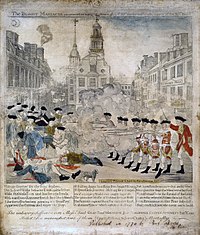 1. What is the Point of View of the illustration? What is the significance of this? _____________________________________________________ ____________________________________________________________________________________________________________________________________________________________________________________________________________________________________2. How might the British respond to Revere’s portrayal of the massacre? _______________________________________________________________ ____________________________________________________________________________________________________________________________________________________________________________________________________________________________________3. How did this event help further foment tensions between the colonists and the British? _______________________________________________ ____________________________________________________________________________________________________________________________________________________________________________________________________________________________________4. What was one other British action that increased tensions between the colonists and the British? ________________________________ ____________________________________________________________________________________________________________________________________________________________________________________________________________________________________